The City School              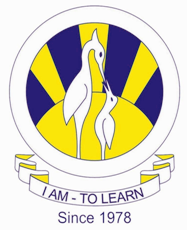 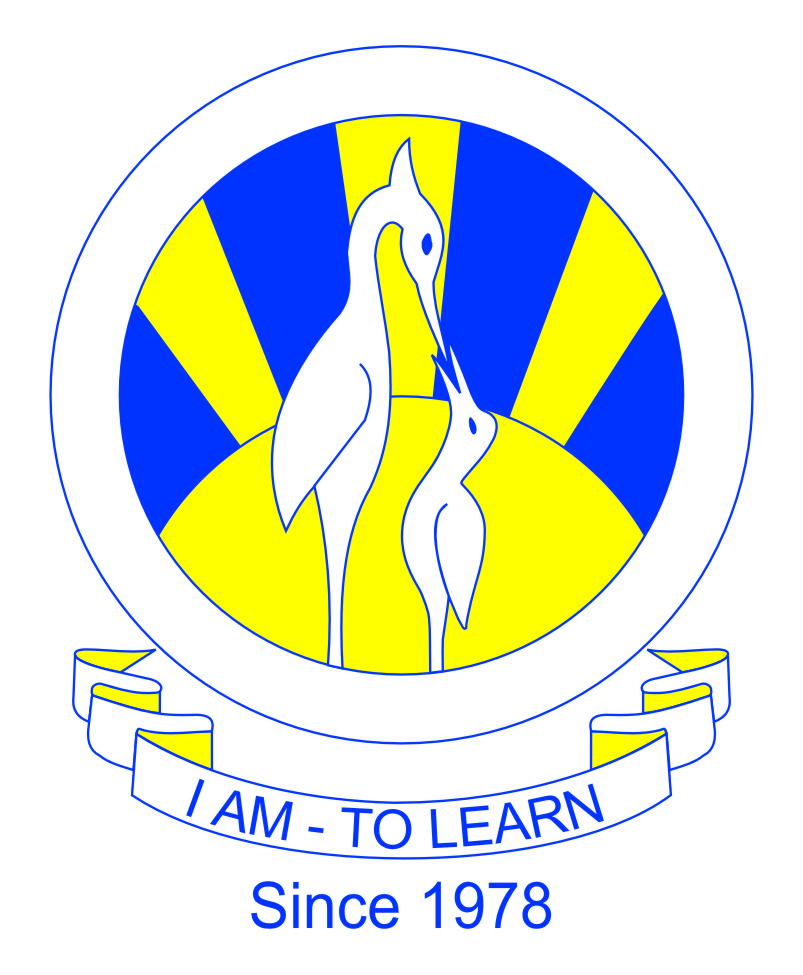 North Nazimabad Boys Campus Islamiyat Blog Work Sheet # 2Grade 9                                   Teacher Mohammad Navaid Qureshi	                    				                                                                  Topic : Holy Prophet’s Life In Makkah / Madina(a) Describe the Prophet’s conduct as leader in two of the battles he fought in. [10](b) What can Muslim leaders today learn from the Prophet’s conduct in their relations with other states?                                                                                                  [4] Describe the main difficulties encountered by the Prophet himself during his time in Makkah after his call to prophet hood.                                                                  [10](b) How does his conduct in one of these difficulties provide an example for Muslims today?                                                                                                                     [4]